КОМИТЕТ ОБРАЗОВАНИЯ  И НАУКИ АДМИНИСТРАЦИИГОРОДА НОВОКУЗНЕЦКАМУНИЦИПАЛЬНОЕ АВТОНОМНОЕ ОБЩЕОБРАЗОВАТЕЛЬНОЕ УЧРЕЖДЕНИЕ«СРЕДНЯЯ ОБЩЕОБРАЗОВАТЕЛЬНАЯ ШКОЛА № 99»(МАОУ «СОШ №99»)ВЫПИСКА ИЗ ПРИКАЗА«20»__02_____2019г.					  			№ 35				г. НовокузнецкПРИКАЗЫВАЮ: Зачислить в 1 класс МАОУ «СОШ № 99» на 2019-2020 учебный год следующих учащихся:о зачислении в 1 класс на 2019-2020 учебный годНа основании заявлений законных представителей (родителей)На основании заявлений законных представителей (родителей)На основании заявлений законных представителей (родителей)№ п/прегистрационный номер заявлениядата регистрации заявленияФИО ребенкадата рождения11520.02.2019г.Информация изъята на основании ФЗ «О защите персональных данных» от 27.07.2006г. № 152-ФЗИнформация изъята на основании ФЗ «О защите персональных данных» от 27.07.2006г. № 152-ФЗ21620.02.2019г.Информация изъята на основании ФЗ «О защите персональных данных» от 27.07.2006г. № 152-ФЗИнформация изъята на основании ФЗ «О защите персональных данных» от 27.07.2006г. № 152-ФЗДиректор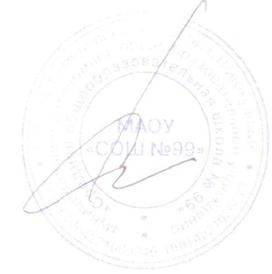 Н.П. Скрипцова